Aylesford School Careers Calendar 2022/23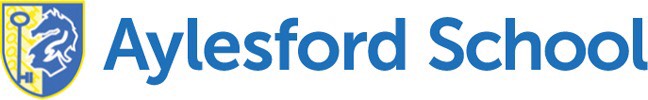 “Empowering students of character for success and fulfilment in the world of work”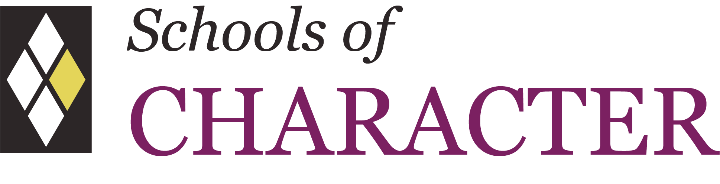 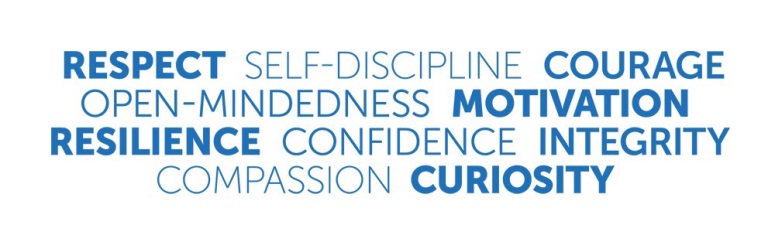 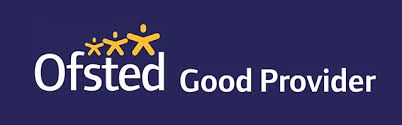 Year 7Year 8Year 9Year 10Year 11Year 12Year 13Term 1Post 16 Options AssembliesOne-to-One GuidanceUniversity Personal Statement Writing Support SessionTerm 2Visit to a Local Business‘NHS Success’ PresentationAssembly to launch Kent ChoicesOne-to-One Guidance‘Why go to university?’ PresentationPost-16 Application supportMidKent Transition Visit‘The Benefits of Apprenticeships’ Presentation‘Understanding University’ PresentationUCAS Personal Statement and References supportTerm 3Careers PSHE Unit‘Why go to university?’ PresentationCareers PSHE UnitVisit to a Local BusinessCareers PSHE Unit‘University Life’ PresentationCareers PSHE UnitCareers PSHE UnitPost-16 Application support‘Affordability of University’ PresentationCV Workshop‘University Student Finance’ PresentationTerm 4London Business TripMock InterviewsVirtual University TripOne-to-One GuidanceRecruitment FairTerm 5Workplace Insight AssemblyWorkplace Insight Assembly University TripWorkplace Insight AssemblyWorkplace Insight AssemblyVisit to a Local Business‘Life after 6th Form’ PresentationOne-to-One GuidanceApprenticeship Application SessionsTerm 6Careers and Enterprise DayWork Shadowing DayCareers and Enterprise DayWork Shadowing DayCareers and Enterprise DayWork Shadowing Day Careers and Enterprise DayWork Shadowing WeekResults Day Support‘How to choose a University course’ PresentationUCAS Higher Education Exhibition Trip Work Shadowing WeekUCAS Application Process WorkshopResults Day Support